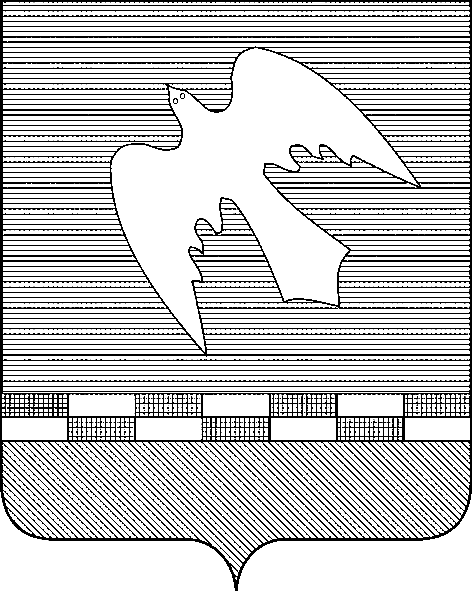 ПСКОВСКАЯ ОБЛАСТЬСОБРАНИЕ ДЕПУТАТОВНОВОСОКОЛЬНИЧЕСКОГО РАЙОНАР Е Ш Е Н И Е26.11.2020 №146/30(принято на 30-ой сессииСобрания депутатов шестого созыва)Об утверждении Положения о стратегическом планировании в муниципальном образовании «Новосокольнический район»В целях повышения эффективности управления социально-экономическим развитием муниципального образования «Новосокольнический район», в соответствии со статьей 6 Федерального закона от 28.06.2014 №172-ФЗ «О стратегическом планировании в Российской Федерации», статьями 7, 15 Федерального закона от 06.10.2003 N 131-ФЗ «Об общих принципах организации местного самоуправления в Российской Федерации», руководствуясь Уставом муниципального образования «Новосокольнический  район»:1. Утвердить прилагаемое Положение о стратегическом планировании в муниципальном образовании «Новосокольнический район». 2. Настоящее решение вступает в силу с момента его официального опубликования.3. Настоящее решение опубликовать в газете «Новосокольнический край» и разместить на официальном сайте органов местного самоуправления муниципального образования «Новосокольнический район» в информационно-телекоммуникационной сети Интернет.Глава Новосокольнического  района                                              В.Н.СоловьевПредседатель Собрания Депутатов Новосокольнического района                                       А.А.ЛебедевУтверждено Решением Собрания депутатов Новосокольнического района от 26.11.2020 №146/30Положение о стратегическом планировании в муниципальном образовании «Новосокольнический район»I. Общие положения1. Настоящее Положение регулирует отдельные вопросы в сфере стратегического планирования в муниципальном образовании «Новосокольнический район» и направлено на создание правовой базы для разработки документов стратегического планирования в муниципальном образовании «Новосокольнический район», определяемых Федеральным законом от 28.06.2014 №172-ФЗ «О стратегическом планировании в Российской Федерации» (далее - №172-ФЗ).2. Положение определяет состав документов стратегического планирования для муниципального образования «Новосокольнический район» из установленных для муниципальных образований №172-ФЗ, регулирует вопросы осуществления стратегического планирования.II. Основные понятияДля целей настоящего Положения используются понятия, установленные Федеральным законом от 28.06.2014 №172-ФЗ.III. Полномочия органов местного самоуправления в муниципальном образовании «Новосокольнический район» в сфере стратегического планирования1. К полномочиям органов местного самоуправления муниципального образования «Новосокольнический район» в сфере стратегического планирования относятся:1) определение долгосрочных целей и задач муниципального управления и социально-экономического развития муниципального образования «Новосокольнический район», согласованных с приоритетами и целями социально-экономического развития Российской Федерации и Псковской области;2) разработка, рассмотрение, утверждение (одобрение) и реализация документов стратегического планирования по вопросам, отнесенным к полномочиям органов местного самоуправления;3) мониторинг и контроль реализации документов стратегического планирования, утвержденных (одобренных) органами местного самоуправления муниципального образования " Новосокольнический район";4) иные полномочия в сфере стратегического планирования, определенные федеральными законами и нормативными правовыми актами муниципального образования " Новосокольнический район".IV. Участники стратегического планирования вмуниципальном образовании «Новосокольнический район»Участниками стратегического планирования на уровне муниципального образования «Новосокольнический район» являются:1) Собрание депутатов Новосокольнического района;2) Глава Новосокольнического района;3) Администрация Новосокольнического района;4) муниципальные организации в тех случаях, когда это предусмотрено муниципальными нормативными правовыми актами.V. Участие граждан и юридических лиц в стратегическом планировании1. Граждане и юридические лица, включая общественные объединения, вправе оказывать содействие органам местного самоуправления в осуществлении мероприятий по стратегическому планированию.	2. В целях обеспечения открытости и доступности информации об основных положениях документов стратегического планирования их проекты подлежат размещению на официальном сайте органов местного самоуправления муниципального образования «Новосокольнический район» в информационно-телекоммуникационной сети Интернет с учетом требований законодательства РФ, в том числе законодательства РФ о государственной, коммерческой, служебной и иной охраняемой законом тайне.VI. Документы стратегического планирования1. Документы стратегического планирования муниципального образования «Новосокольнический район» разрабатываются в порядке, устанавливаемом органами местного самоуправления муниципального образования «Новосокольнический район» в соответствии с федеральным законодательством, с учетом основных направлений и приоритетов развития Псковской области имуниципального образования «Новосокольнический район».2. Документы стратегического планирования разрабатываются в рамках целеполагания, прогнозирования, планирования и программирования социально-экономического развития муниципального образования «Новосокольнический район».3. К документам стратегического планирования, разрабатываемым на уровне муниципального образования «Новосокольнический район» в рамках целеполагания, относится Стратегия развития муниципального образования «Новосокольнический район».4. К документам стратегического планирования, разрабатываемым в рамках прогнозирования социально-экономического развития, относится прогноз социально-экономического развития муниципального образования «Новосокольнический район» на среднесрочный период - одна из основ составления проекта бюджета.Разработка других документов стратегического планирования, определенных №172-ФЗ в рамках прогнозирования (бюджетный прогноз и прогноз социально-экономического развития на долгосрочный период), для обеспечения бюджетного процесса может осуществляться при наличии соответствующего решения Собрания депутатов Новосокольнического района (БК РФ ст. 170.1, ст. 173).5. К документам стратегического планирования муниципального образования «Новосокольнический район», разрабатываемым в рамках планирования и программирования социально-экономического развития, относятся:1) план мероприятий по реализации стратегии развития муниципального образования «Новосокольнический район»;2) муниципальные программы муниципального образования «Новосокольнический район».6. В рамках №172-ФЗ состав документов стратегического планирования муниципального образования «Новосокольнический район» может быть изменен соответствующим решением Собрания депутатов Новосокольнического района.7. Порядок разработки, утверждения и корректировки Стратегии развития муниципального образования «Новосокольнический район»,а также иных документов стратегического планирования, включая их содержание, определяются Администрацией района.8. Документы стратегического планирования в соответствии со статьей 12 №172-ФЗ подлежат обязательной государственной регистрации в федеральном государственном реестре документов стратегического планирования в порядке и сроки, установленные Правительством РФ.VII. Общественное обсуждение проектовдокументов стратегического планирования1. Проекты документов стратегического планирования выносятся на общественное обсуждение с учетом требований законодательства Российской Федерации.2. Форма, порядок и сроки общественного обсуждения проекта документа стратегического планирования определяются Администрацией Новосокольнического района.3. В целях обеспечения открытости и доступности информации об основных положениях документов стратегического планирования, а также для рассмотрения замечаний и предложений их проекты подлежат размещению на официальном сайте органов местного самоуправления муниципального образования «Новосокольнический район» в информационно-телекоммуникационной сети Интернет.VIII. Мониторинг и контроль реализациидокументов стратегического планирования1. Порядок осуществления мониторинга реализации документов стратегического планирования муниципального образования «Новосокольнический район» и подготовки документов, в которых отражаются результаты мониторинга реализации документов стратегического планирования, определяется Администрацией района.2. Документами, в которых отражаются результаты мониторинга реализации документов стратегического планирования, являются ежегодные отчеты Главы района о результатах своей деятельности и деятельности Администрации района, сводный годовой доклад о ходе реализации и об оценке эффективности реализации муниципальных программ.3. Контроль реализации документов стратегического планирования муниципального образования «Новосокольнический район» осуществляется в порядке, определяемом Администрацией района.IX. Реализация документов стратегического планирования1. Реализация стратегии развития муниципального образования «Новосокольнический район» осуществляется путем разработки плана мероприятий по реализации стратегии на весь период ее действия. Положения стратегии развития муниципального образования «Новосокольнический район» детализируются в муниципальных программах с учетом необходимости ресурсного обеспечения, в том числе определенного в соответствии с бюджетным прогнозом Псковской области на долгосрочный период и бюджетным прогнозом муниципального образования «Новосокольнический район» на долгосрочный период (в случае его разработки и реализации).2. Комплексы мероприятий по реализации основных положений Стратегии развития муниципального образования «Новосокольнический район» и перечень муниципальных программ муниципального образования «Новосокольнический район» включаются в План мероприятий по реализации Стратегии.3. Муниципальные программы, необходимые для реализации Стратегии развития муниципального образования «Новосокольнический район», определяются Администрацией района и включаются в перечень муниципальных программ муниципального образования «Новосокольнический район».4. Ежегодно проводится оценка эффективности реализации каждой муниципальной программы. Порядок проведения указанной оценки и ее критерии устанавливаются Администрацией района.X. Заключительные положения1. Документы стратегического планирования, принятые до дня вступления в силу настоящего решения, считаются действительными до окончания установленного в них срока.2. Муниципальные программы муниципального образования «Новосокольнический район» реализуются до окончания срока их действия._______________________